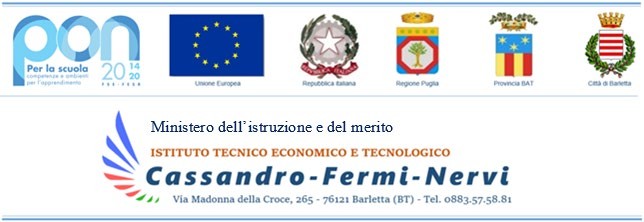 PATTO PER LO SVILUPPO PROFESSIONALETraIl docente_________________________________________eIl Dirigente Scolastico _____________________________Vista la Legge 13 luglio 2015 n 107;Visto il D.M. 850/2015;Visto il D. M. 14 dicembre 2017 n 984;Visto il D. M. 16 agosto 2022, n. 226;Vista la nota del Ministero dell’Istruzione AOODGPER 15 novembre 2022, prot. n. 39972, recante “Periodo di formazione e prova per i docenti neoassunti e per i docenti che hanno ottenuto il passaggio di ruolo. Attività formative per l’a.s. 2022-2023.”Visto il bilancio iniziale delle competenze elaborato dal docente……………………….. Sentito il docente tutor ____________________________tra il docente neoimmesso e il Dirigente Scolasticosi conviene quanto seguea) Il docente in formazione e prova presso questo istituto nell'a.s. _2022-2023__,  si impegna a potenziare  le seguenti competenze afferenti alle aree di professionalità (selezionare solo le aree di interesse).b) Il docente in formazione e prova si impegna a raggiungere i suindicati obiettivi di sviluppo delle proprie competenze attraverso:la proficua partecipazione alle attività formative proposte dall'Ufficio di Ambito Territoriale destinate ai docenti in periodo di formazione e prova;la proficua partecipazione alle attività formative attivate da questa istituzione scolastica o dalle reti di scuole a cui essa partecipa;l'utilizzo coerente delle risorse della Carta di cui all'art.1 comma 121 della Legge 13 luglio 2015, n. 107.  c) Il Dirigente Scolastico avrà cura di informare il docente in formazione e prova circa le caratteristiche salienti del percorso formativo, gli obblighi di servizio e professionali connessi al periodo di prova, le modalità di svolgimento e di valutazione.d) In particolare il Dirigente scolastico si impegna a fornire al docente in formazione e prova il Piano dell'Offerta Formativa e la documentazione relativa alle classi e ai corsi di insegnamento che lo coinvolgono.e) Il Dirigente Scolastico assegna al docente in formazione e prova un collega esperto con funzioni di tutor, avente compiti di accompagnamento, consulenza e supervisione professionale. Barletta, data……………………………….Area delle competenze relative all’insegnamento (Didattica)a) Organizzare situazioni di apprendimentoIndividuare con chiarezza le competenze che gli allievi devono sviluppare.Rendere operativi gli obiettivi di apprendimento individuati, in modo da verificarne il conseguimentoConoscere in maniera adeguata i concetti chiave della disciplina Progettare le attività didattiche e le attività e gli strumenti di valutazione tenendo conto delle conoscenze pregresse degli studenti  (SOSTEGNO) Elaborare piani educativi inclusivi (PEI, PEP, PDP) per gli studenti che ne hanno necessità, in modo da essere coerenti con il percorso Progettare le attività della classe, affinché queste tengano conto delle necessità degli allievi con bisogni speciali in modo da favorirne l’integrazioneVerificare l’impatto dell’intervento didattico in modo da coglierne le azioni più incisive Utilizzare le tecnologie e le opportunità offerte dalle tecnologie e dai linguaggi digitali per migliorare i processi di apprendimento Progettare attività in cui lo studente sia al centro del processo di apprendimento e di costruzione delle conoscenze Prefigurare i possibili ostacoli all'apprendimento e predisporre adeguate strategie di interventoArea delle competenze relative all’insegnamento (Didattica)b) Osservare e valutare gli allievi secondo un approccio formativo Considerare gli obiettivi di apprendimento coerentemente con uno sviluppo verticale del curricoloRendere gli studenti consapevoli dei loro progressi rispetto agli obiettivi di apprendimentoProgettare attività di valutazione formativa utilizzando una pluralità di strumenti e tecnicheProgettare attività per la verifica delle competenze trasversali (soft skills)c) Coinvolgere gli allievi nel processo di apprendimento Costruire un ambiente di apprendimento capace di sollecitare partecipazione, curiosità, motivazione e impegno degli studenti Sviluppare la cooperazione fra studenti e forme di mutuo insegnamento Progettare attività per “imparare ad imparare” Costruire e condividere con la classe regole chiareArea delle competenze relative alla partecipazione alla vita della propria scuola (Organizzazione)d) Lavorare in gruppo tra docenti Elaborare e negoziare un progetto educativo di gruppo, costruendo prospettive condivise sui problemi della comunità scolastica Partecipare a gruppi di lavoro tra docenti, condurre riunioni, fare sintesi Proporre elementi di innovazione didattica da sperimentare in collaborazione con i colleghi Innescare ed avvalersi di attività di valutazione e apprendimento tra pari (peer-review e peer-learning) (SOSTEGNO) Focalizzare l’attenzione dell’intero gruppo docente (team, consiglio di classe, ecc.) sui temi dell’inclusioneArea delle competenze relative alla partecipazione alla vita della propria scuola (Organizzazione)e) Partecipare alla gestione della scuola Contribuire alla gestione delle relazioni con i diversi interlocutori (parascolastici, enti, associazioni di genitori, ecc.)(SOSTEGNO) Curare i rapporti con le équipe multidisciplinari ed i servizi specialisticiOrganizzare e far evolvere, all’interno della scuola, la partecipazione degli allieviPartecipare ai processi di autovalutazione della scuola, con particolare riferimento al RAVImpegnarsi negli interventi di miglioramento dell’organizzazione della scuolaf) Informare e coinvolgere i genitori Coinvolgere i genitori nella vita della scuola Organizzare riunioni d’informazione e di dibattito sui problemi  educativi Comunicare ai genitori obiettivi didattici, strategie di intervento, criteri di valutazione e risultati conseguitiArea delle competenze relative alla propria formazione (Professionalità)g) Affrontare i doveri e i problemi etici della professione Rispettare regole, ruoli e impegni assunti all’interno del proprio contesto professionale Ispirare la propria azione a principi di lealtà, collaborazione, reciproca fiducia tra le diverse componenti Contribuire al superamento di pregiudizi e discriminazioni di natura sociale, culturale o religiosa Rispettare la privacy delle informazioni acquisite nella propria pratica professionaleArea delle competenze relative alla propria formazione (Professionalità)h) Servirsi delle nuove tecnologie per le attività progettuali, organizzative e formativeUtilizzare efficacemente le tecnologie digitali per migliorare la propria professionalitàUtilizzare le tecnologie digitali per costruire reti e scambi con altri colleghi anche nell’ottica di una formazione continua Esplorare le potenzialità didattiche dei diversi dispositivi tecnologici e dei linguaggi digitaliCurare la propria formazione continua Documentare la propria pratica didattica Utilizzare le proprie esperienze per riprogettare l’azione didattica Aggiornare il proprio Bilancio delle competenze ed elaborare un proprio progetto di sviluppo professionale Partecipare a programmi di formazione personale con colleghi, gruppi, comunità di pratiche Essere coinvolto in attività di ricerca didattica, anche in forma collaborativa Utilizzare i risultati della ricerca per innovare le proprie pratiche didattiche Essere capaci di utilizzare le opportunità offerte dai progetti europei per sviluppare il proprio percorso di formazioneIL DOCENTEIL DIRIGENTE SCOLASTICO